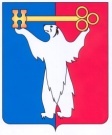 АДМИНИСТРАЦИЯ ГОРОДА НОРИЛЬСКАКРАСНОЯРСКОГО КРАЯПОСТАНОВЛЕНИЕ09.04.2018	г. Норильск	№ 118О подготовке проекта о внесении изменений в документацию по планировке территорииВ связи с поступлением предложения от Публичного акционерного общества «Горно-металлургическая компания «Норильский никель» (далее – ПАО «ГМК «Норильский никель») (ИНН 8401005730, ОГРН 1028400000298) о внесении изменений в проект межевания территории, предназначенной для размещения линейного объекта «высоковольтная линия 6 кВ», утвержденный постановлением Администрации города Норильска от 08.11.2017 № 504 «Об утверждении документации по планировке территории», на основании ст.ст.  45, 46 Градостроительного кодекса Российской Федерации, ст. 16 Федерального закона от 06.10.2003 № 131-ФЗ «Об общих принципах организации местного самоуправления в Российской Федерации», руководствуясь ст. 61 Устава муниципального образования город Норильск, Главой 3 Правил землепользования и застройки муниципального образования город Норильск, утвержденных решением Норильского городского Совета депутатов от 10.11.2009 № 22-533, с учетом сложившейся градостроительной ситуации,ПОСТАНОВЛЯЮ:1.	Подготовить проект о внесении изменений в документацию по планировке территории, предназначенной для размещения линейного объекта «высоковольтная линия 6 кВ», утвержденный постановлением Администрации города Норильска от 08.11.2017 № 504 (далее - Проект) с учетом предложений ПАО «ГМК «Норильский никель».2.	Поручить подготовку Проекта ПАО «ГМК «Норильский никель».3.	Управлению по градостроительству и землепользованию Администрации города Норильска направить копию настоящего постановления в адрес ПАО «ГМК «Норильский никель».4.	Опубликовать настоящее постановление в газете «Заполярная правда» и разместить на официальном сайте муниципального образования город Норильск не позднее трех дней с даты его подписания.5.	Контроль настоящего постановления оставляю за собой.Глава города Норильска	Р.В. Ахметчин